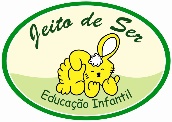 Obs: refeições sem sal. Consistência de acordo com a aceitação da criança.Refeições2ª FEIRA3ª FEIRA4ª FEIRA5ª FEIRA6ª FEIRASÁBADODOMINGOCafé da ManhãLeite MaternoOu FórmulaLeite MaternoOu FórmulaLeite MaternoOu FórmulaLeite MaternoOu FórmulaLeite MaternoOu FórmulaLeite MaternoOu FórmulaLeite MaternoOu FórmulaLanche FrutaFrutaFrutaFrutaFrutaFrutaFrutaAlmoçoOvos CozidosBatata, Abóbora e Vagem RefogadosArroz com EspinafreFeijãoFrango Cozido DesfiadoBatata Doce, Chuchu e Cenoura no VaporAgrião RefogadoBifum, FeijãoMúsculo Ensopado com InhameCouve-flor e Beterraba RefogadosArrozCreme de Grão de BicoCarne Moída com AipimBrócolis, Chuchu e Abóbora no VaporPolentaFeijãoFrango Cozido DesfiadoCom Baroa, Abobrinha e BerinjelaCouve RefogadaQuinoaFeijãoPeixe CozidoCom Batatas Cabelo de AnjoCom Cenoura, Abobrinha e BrócolisFeijãoMúsculo Ensopado com Inhame, Abobrinha e QuiaboArrozLentilhaLancheda TardeLaranja e Banana com Flocos de QuinoaCreme de Manga com Inhame e AveiaMamãoe GoiabaMelão e Banana com AveiaAbacate e BananaPera e Banana da Terra CozidaManga ePanqueca de BananaJantarSopa de Músculo com Legumes e ErvilhaIgual AlmoçoIgual AlmoçoIgual AlmoçoIgual AlmoçoBifum com Legumes e Ovo CozidoIgual AlmoçoCeiaLeite MaternoOu FórmulaLeite MaternoOu FórmulaLeite MaternoOu FórmulaLeite MaternoOu FórmulaLeite MaternoOu FórmulaLeite MaternoOu FórmulaLeite MaternoOu Fórmula